ANEXO III - Termo de compromisso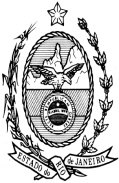 Governo do Estado do Rio de JaneiroSecretaria de Estado de Ciência, Tecnologia e InovaçãoFundação Centro de Ciências e Educação Superior a Distância do Estado do Rio de Janeiro                                 TERMO DE COMPROMISSOEu_____________________________________________________________________,                              CPF nº_______________________________, Doc.Id.nº_________________________, comprometo-me, caso selecionado e convocado, a cumprir o Programa de Capacitação, conforme item 9 do edital destinado à seleção pública de mediadores pedagógicos presenciais e a distância no âmbito da atuação nos cursos de graduação da FUNDAÇÃO CECIERJ/CONSÓRCIO CEDERJ.Outrossim, declaro ter ciência de que o descumprimento do compromisso acima resultará em minha exclusão da seleção.(município), _____ de ________________ de ____________________________________________________(nome completo e assinatura)